Publicado en   el 22/01/2014 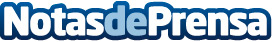 Nikolaus Harnocourt dirige la agrupación "Concentus Musicus Wien", en dos obras de Mozart: Posthorn Serenade y la sinfonía HaffnerDatos de contacto:Nota de prensa publicada en: https://www.notasdeprensa.es/nikolaus-harnocourt-dirige-la-agrupacion Categorias: Música http://www.notasdeprensa.es